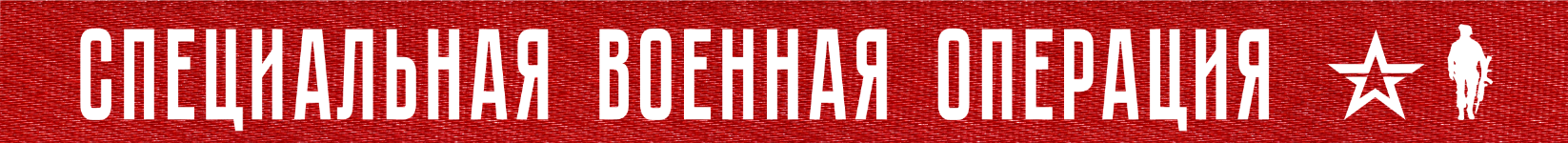 Вооруженные Силы Российской Федерации продолжают специальную военную операцию.В течение 10 февраля Вооруженными Силами Российской Федерации нанесен массированный удар высокоточным оружием большой дальности воздушного, морского и наземного базирования, а также беспилотными летательными аппаратами по критически важным объектам системы энергетики, обеспечивающим функционирование предприятий оборонно-промышленного комплекса и транспортной системы Украины. Цели массированного удара достигнуты. Все назначенные объекты поражены. Остановлена работа энергоемких производств оборонно-промышленного комплекса. Также заблокирована переброска железнодорожным транспортом в районы боевых действий иностранного вооружения, боеприпасов и резервов.На Купянском направлении ударами штурмовой и армейской авиации, огнем артиллерии Западной группировки войск нанесено поражение живой силе и технике ВСУ в районах населенных пунктов Новоселовское Луганской Народной Республики, Новомлынск, Гряниковка и Крахмальное Харьковской области. Уничтожено до 40 украинских военнослужащих, два автомобиля и гаубица Д-30. Кроме того, в районе города Волчанск Харьковской области уничтожен склад артиллерийских боеприпасов ВСУ.На Красно-Лиманском направлении в результате ударов оперативно-тактической и армейской авиации, огня артиллерии и тяжелых огнеметных систем группировки войск «Центр» нанесено поражение подразделениям противника в районах населенных пунктов Стельмаховка, Невское Луганской Народной Республики, Ямполовка Донецкой Народной Республики, а также Серебрянского лесничества. За сутки на данном направлении уничтожено до 120 украинских военнослужащих, боевая машина пехоты, четыре боевые бронированные машины, установка РСЗО «Град», а также две гаубицы Д-20.На Донецком направлении в результате успешных наступательных действий Южной группировки войск, ударов авиации и огня артиллерии за сутки уничтожено свыше 140 украинских военнослужащих, две боевые машины пехоты и шесть автомобилей, две артиллерийские системы М777 производства США, самоходная гаубица Krab польского производства, гаубицы «Гиацинт-Б» и Д-30, а также радиолокационная станция контрбатарейной борьбы производства США AN/TPQ-50. В районах населенных пунктов Бердычи, Авдеевка и Новопокровское Донецкой Народной Республики уничтожены три склада боеприпасов ВСУ.На Южно-Донецком направлении оперативно-тактической авиацией и артиллерией группировки войск «Восток» наносилось комплексное огневое поражение подразделениям ВСУ в районах населенных пунктов Угледар, Павловка и Новоселка Донецкой Народной Республики. Потери противника за сутки на данном направлении составили более 95 украинских военнослужащих, четыре танка, две боевые машины пехоты, два автомобиля, артиллерийская система М109 Paladin производства США, три гаубицы Д-20, а также гаубица «Гиацинт-Б». Кроме того, в районах населенных пунктов Елизаветовка, Доброволье и Новоукраинка уничтожены три склада боеприпасов.На Херсонском направлении в ходе контрбатарейной борьбы уничтожены две гаубицы «Мста-Б» и Д-30. Также в районе города Херсон поражен склад боеприпасов ВСУ.Оперативно-тактической и армейской авиацией, ракетными войсками и артиллерией группировок войск (сил) Вооруженных Сил Российской Федерации за сутки нанесено поражение 92 артиллерийским подразделениям ВСУ на огневых позициях, живой силе и военной технике в 116 районах. В районе населенного пункта Новый Буг Николаевской области уничтожена радиолокационная станция наведения зенитного ракетного комплекса С-300. В районе населенного пункта Шебелинка Харьковской области уничтожена радиолокационная станция обнаружения воздушных целей 35Д6.Средствами противовоздушной обороны за сутки уничтожены 19 беспилотных летательных аппаратов в районах населенных пунктов Стельмаховка, Нововодяное, Голиково, Кременная, Луганской Народной Республики, Александровка Донецкой Народной Республики, Жовтневое, Федоровка, Обильное и Дорожнянка Запорожской области, Рыбальче Херсонской области, а также пять реактивных снарядов системы залпового огня HIMARS.Всего с начала проведения специальной военной операции уничтожены: 384 самолета, 207 вертолетов, 3088 беспилотных летательных аппаратов, 403 зенитных ракетных комплекса, 7826 танков и других боевых бронированных машин, 1015 боевых машин реактивных систем залпового огня, 4061 орудие полевой артиллерии и миномет, а также 8326 единиц специальной военной автомобильной техники.11  ФЕВРАЛя  2023 г., 15:00 (МСК)353-й  деньПРОЧТИ  и  ПЕРЕДАЙ  ДРУГОМУ !